ИНФОРМАЦИОННОЕ ПИСЬМО!УВАЖАЕМЫЕ КОЛЛЕГИ!Жетысуский университет имени И.Жансугурова 17-20 февраля 2023 года проводит Международную научно-практическую конференцию «Устойчивое развитие науки и образования в условиях глобальных вызовов», посвященную 60-летию д.э.н., профессора Данияра Алтаевича Калдиярова.Работа конференции планируется по следующим направлениям:Социально-экономическое развитие государства в условиях глобализации.Актуальные проблемы развития  государства и права в Республике  Казахстан.Развитие педагогического образования в условиях устойчивого развития экономики регионов и страны.В рамках конференции планируется проведение конкурса статей для обучающихся программы бакалавриата с общим призовым фондом в 200 000 (двести тысяч) тенге (с обязательным докладом статьи на конференции). Официальные языки  конференции: казахский, русский, английский.Правила оформления материалов:Текст доклада (3-5 страниц) должен быть набран в редакторе WORD 6.0 (7.0), шрифтом «Times New Roman» (кегль – 12, межстрочный интервал – 1,0, поля со всех сторон – 20 мм, отступ в начале абзаца стандартный – 1,25 см).  На первой строке в левом углу пишется индекс УДК (Универсальная десятичная классификация). По центру – название доклада прописными буквами полужирным шрифтом. Через пробел инициалы и фамилия автора. На следующей строке название организации, города  и электронный адрес автора. Основной текст начинается через одну строку. Доклады, представляемые на конференцию, должны содержать результаты актуальных научных исследований и иметь важное практическое значение. Электронный вариант доклада (с указанием направления) необходимо отправить по электронной почте kaldiyarovconference@mail.ruМатериалы, не соответствующие указанным требованиям или присланные позже установленного срока, отправленные на другую электронную почту не рассматриваются.ДЛЯ ВЫСТУПЛЕНИЯ В РАБОТЕ СЕКЦИИ НЕОБХОДИМО ПОДГОТОВИТЬ ПОСТЕРНЫЙ ДОКЛАД ПО ШАБЛОНУ В ФОРМАТЕ POWER POINT (PPT).К докладу (в отдельном файле) прилагается регистрационная форма:Ф.И.О.__________________________________________Ученая степень, ученое звание:______________________Место работы:____________________________________Адрес:___________________________________________Телефон:_________________________________________Е-mail:___________________________________________Название доклада, секция: __________________________Срок представления доклада и регистрационных форм до 6  февраля 2023 г. По результатам конференции будет сформирован электронный сборник материалов конференции и направлен на электронные адреса участников.Участие в конференции и размещение статьи в электронном сборнике БЕСПЛАТНОЕ.По времени выступления по секциям, будет дополнительное сообщение.Адрес оргкомитета конференции: 040009, г. Талдыкорган, ул. Жансугурова 187 А, Жетысуский университет им. И. Жансугурова, Высшая школа права и экономики, каб. 220. Телефон:Кыдырбаева Эльмира Омирсериковна 8 701 758 52 63, Нұрмуханқызы Дания 8 705 776 02 77 E-mail: kaldiyarovconference@mail.ru Подключиться к конференции Zoom:Ссылка: https://us06web.zoom.us/j/7793949495?pwd=XN6D67e6dbYb4RhGSuWGlSHa6UzWCU.1 Идентификатор конференции: 779 394 9495 Код доступа: 4545 Время: 20.02.23 в 15.00Примерная структура стендового (постерного) докладаСтендовый (постерный) доклад, так же как и научная статья, должен содержать разделы:Название исследования и авторыАннотация
Включает характеристику основной темы, проблемы объекта, цели работы и ее результаты. В аннотации указывают, что нового несет в себе данный документ в сравнении с другими, родственными по тематике и целевому назначению.Введение
Описание проблемы, с которой связано исследование или установление научного контекста (establishing a context).
Обзор литературы, связанной с исследованием (reviewing the literature).
Описание белых пятен в проблеме или того, что еще не сделано (establishing a research gap).
Формулировка цели исследования (и, возможно, задач – stating the purpose).
Оценка важности исследования (evaluating the study).Методы и материалы
Общая схема эксперимента (overview of the experiment).
Популяции/образцы (population/sample).
Расположение района исследования (location of sample plot).
Ограничения (restriction/limiting conditions).
Методика отбора образцов (sampling technique).
Обработка/подготовка образцов (procedures).
Материалы (materials).
Переменные и измерения (variables and measurements).
Статистическая обработка (statistical treatment).Результаты и обсуждения
Результаты даются в обработанном варианте: в виде таблиц, графиков, организационных или структурных диаграмм, уравнений, фотографий, рисунков.
Обсуждение – это идеи, предположения о полученных фактах, сравнение полученных собственных результатов с результатами других авторов.Заключение
В заключении можно: обобщить результаты; предложить практическое применение; предложить направление для будущих исследований.Библиографический списокПример оформления докладаҚАЗАҚСТАН РЕСПУБЛИКАСЫ  ҒЫЛЫМ ЖӘНЕ жОҒАРЫ БІЛІМ МИНИСТРЛІГІІ. ЖАНСҮГІРОВ АТЫНДАҒЫ ЖЕТІСУ УНИВЕРСИТЕТІ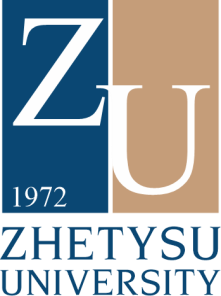 МИНИСТЕРСТВО НАУКИ И ВЫСШЕГО ОБРАЗОВАНИЯ РЕСПУБЛИКИ КАЗАХСТАНЖЕТЫСУСКИЙ УНИВЕРСИТЕТ ИМ. И.ЖАНСУГУРОВА